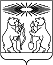 О внесении изменений в постановление администрации Северо-Енисейского района от 11.09.2019 № 326-п «Об утверждении Положения об организации муниципального жилищного контроля на территории Северо-Енисейского района и административного регламента проведения проверок при осуществлении муниципального жилищного контроля на территории Северо-Енисейского района»В целях уточнения положений административного регламента проведения проверок при осуществлении муниципального жилищного контроля на территории Северо-Енисейского района в связи с принятием Закона Красноярского края от 09.07.2020 № 9-4040 «О внесении изменений в Закон края «О порядке разработки и принятия административных регламентов осуществления муниципального контроля и регионального государственного контроля (надзора), полномочиями по осуществлению которого наделены органы местного самоуправления»,  руководствуясь статей  20 Жилищного кодекса РФ  и статьей 34 Устава района, ПОСТАНОВЛЯЮ:1. Внести в постановление администрации Северо-Енисейского района от 11.09.2019 № 326-п «Об утверждении Положения об организации муниципального жилищного контроля на территории Северо-Енисейского района и административного регламента проведения проверок при осуществлении муниципального жилищного контроля на территории Северо-Енисейского района» (в редакции постановления администрации Северо-Енисейского района от 03.04.2020 № 122-п) (далее - постановление) следующие изменения:  1) пункт 1.3. раздела 1 приложения №2 к постановлению дополнить абзацем следующего содержания:  «Указанные нормативные правовые акты размещены  на официальном сайте органа муниципального жилищного контроля в сети Интернет www.admse.ru. Орган муниципального жилищного контроля обеспечивает размещение и актуализацию перечня нормативных правовых актов, регулирующих осуществление муниципального жилищного контроля (с указанием их реквизитов и источников официального опубликования), на официальном сайте органа муниципального жилищного контроля в сети Интернет, а также в федеральной государственной информационной системе "Единый портал государственных и муниципальных услуг (функций)".»;2) абзац 1) подпункта 1.5.1 пункта 1.5. раздела 1 приложения №2 к постановлению изложить в новой редакции:«1) своевременно и в полной мере исполнять предоставленные в соответствии с законодательством Российской Федерации полномочия по предупреждению, выявлению и пресечению нарушений обязательных требований и требований, установленных муниципальными правовыми актами;»;3) абзац 2) подпункта 1.5.1 пункта 1.5. раздела 1 приложения №2 к постановлению изложить в новой редакции:«2) соблюдать законодательство Российской Федерации, права и законные интересы юридического лица, индивидуального предпринимателя физического лица, проверка которых проводится;»;4) абзац 10) подпункта 1.5.1 пункта 1.5. раздела 1 приложения №2 к постановлению изложить в новой редакции:«10) учитывать при определении мер, принимаемых по фактам выявленных нарушений, соответствие указанных мер тяжести нарушений, их потенциальной опасности для жизни, здоровья людей, для животных, растений, окружающей среды, объектов культурного наследия (памятников истории и культуры) народов Российской Федерации, музейных предметов и музейных коллекций, включенных в состав Музейного фонда Российской Федерации, особо ценных, в том числе уникальных, документов Архивного фонда Российской Федерации, документов, имеющих особое историческое, научное, культурное значение, входящих в состав национального библиотечного фонда, безопасности государства, для возникновения чрезвычайных ситуаций природного и техногенного характера, а также не допускать необоснованное ограничение прав и законных интересов граждан, в том числе индивидуальных предпринимателей, юридических лиц;»;5) подпункт 1.5.1 пункта 1.5. раздела 1 приложения №2 к постановлению дополнить абзацами 18), 19), 20), 21) следующего содержания:«18) при организации и проведении проверок запрашивать и получать на безвозмездной основе, в том числе в электронной форме, документы и (или) информацию, включенные в перечень документов и (или) информации, запрашиваемых и получаемых в рамках межведомственного информационного взаимодействия органами государственного контроля (надзора), органов местного самоуправления либо подведомственных государственным органам или органам местного самоуправления организаций, в распоряжении которых находятся эти документы и (или) информация, утвержденный Правительством Российской Федерации (далее - перечень, утвержденный Правительством Российской Федерации), в сроки и в порядке, которые установлены Правительством Российской Федерации;19) знакомить руководителя, иное должностное лицо или уполномоченного представителя юридического лица, индивидуального предпринимателя, его уполномоченного представителя с документами и (или) информацией, полученными в рамках межведомственного информационного взаимодействия;20) направлять юридическому лицу, индивидуальному предпринимателю информацию с требованием представить в течение десяти рабочих дней необходимые пояснения в письменной форме, если в ходе документарной проверки выявлены ошибки и (или) противоречия в представленных юридическим лицом, индивидуальным предпринимателем документах либо несоответствие сведений, содержащихся в этих документах, сведениям, содержащимся в имеющихся у органа контроля и (или) полученным в ходе осуществления муниципального контроля;21) запрещается требовать от юридического лица, индивидуального предпринимателя, в отношении которых осуществляется муниципальный контроль.представления документов и (или) информации, включая разрешительные документы, имеющиеся в распоряжении иных государственных органов, органов местного самоуправления либо подведомственных государственным органам или органам местного самоуправления организаций, включенных в перечень, утвержденный Правительством Российской Федерации;представления документов, информации до даты начала проведения проверки;предоставления сведений и документов, не относящихся к предмету документарной проверки.»;6) подпункт 1.6.1 пункта 1.6. раздела 1 приложения №2 к постановлению дополнить абзацами 14), 15) и 16) следующего содержания:«14) в случае если документы и (или) информация, представленные юридическим лицом, индивидуальным предпринимателем по собственной инициативе, не соответствуют документам и (или) информации, полученным органом контроля в рамках межведомственного информационного взаимодействия, юридическое лицо, индивидуальный предприниматель, представляющие пояснения относительно выявленных ошибок и (или) противоречий либо относительно несоответствия сведений, вправе представить дополнительно в орган контроля документы, подтверждающие достоверность ранее представленных документов;15) по собственной инициативе представить должностному лицу органа контроля документы и (или) информацию, которые находятся в распоряжении иных государственных органов, органов местного самоуправления либо подведомственных государственным органам или органам местного самоуправления организаций и включены в перечень, утвержденный Правительством Российской Федерации;16) знакомиться с документами и (или) информацией, полученными органом контроля в рамках межведомственного информационного взаимодействия.»;7) абзац 3) подпункта 1.6.2 пункта 1.6. раздела 1 приложения №2 к постановлению изложить в новой редакции:«3) в течение десяти рабочих дней со дня получения мотивированного запроса направить в орган контроля документы, указанные в запросе, с требованием представить документы, необходимые для рассмотрения в ходе проведения документарной проверки;»;8) подпункт 1.6.2 пункта 1.6. раздела 1 приложения №2 к постановлению дополнить абзацем 6) следующего содержания:«6) в течение десяти рабочих дней со дня получения мотивированного запроса направить в орган контроля документы, указанные в запросе, с требованием представить документы, необходимые для рассмотрения в ходе проведения документарной проверки;»;9) раздел 1 приложения №2 к постановлению дополнить пунктами 1.7. и 1.8.  следующего содержания:«1.7. Перечень документов и (или) информации, запрашиваемых органом муниципального контроля с использованием межведомственного информационного взаимодействия от иных государственных органов, органов местного самоуправления либо подведомственных государственным органам или органам местного самоуправления организаций, в распоряжении которых находятся документы и (или) информация:	1) выписка из Единого государственного реестра недвижимости об объекте недвижимости;	2) выписка из Единого государственного реестра недвижимости о переходе прав на объект недвижимости;	3) общедоступные сведения из Единого государственного реестра юридических лиц;	4) общедоступные сведения из Единого государственного реестра индивидуальных предпринимателей;5) решение о согласовании переустройства и (или) перепланировки жилого помещения;6) поэтажный план многоквартирного дома;	7) кадастровый план (карта) земельного участка.1.8. Перечень документов и (или) информации, истребуемых органом контроля у юридического лица, индивидуального предпринимателя в соответствии с нормативными правовыми актами Российской Федерации, Красноярского края, муниципальными правовыми актами при осуществлении муниципального контроля:	1) приказ (доверенность) о наделении представителя юридического лица полномочиями по участию в проведении проверки с правом подписи документов, составленных по результатам проверки, и правом заверять копии документов;	2) перечень многоквартирных домов, в составе которых находятся помещения муниципального жилищного фонда, находящихся в управлении управляющей организации;	3) договоры управления многоквартирными домами, в составе которых находятся помещения муниципального жилищного фонда (в случае отсутствия в системах ГИС ЖКХ, АИС «Реформа ЖКХ»);	4) документы, подтверждающие итоги голосования на общем собрании собственников помещений в многоквартирном доме, в составе которого находятся помещения муниципального жилищного фонда, в том числе: решения собственников помещений в таком многоквартирном доме в письменной форме по вопросам, поставленным на голосование, при проведении общего собрания собственников помещений в многоквартирном доме, в составе которого находятся помещения муниципального жилищного фонда, в форме заочного голосования, доверенности на голосование или копии таких доверенностей;	5) реестр собственников помещений в многоквартирном доме, в составе которого находятся помещения муниципального жилищного фонда;	6) договоры на содержание, текущий и капитальный ремонт многоквартирных домов, в составе которых находятся помещения муниципального жилищного фонда;	7) журналы, акты весенних и осенних осмотров, паспорта готовности многоквартирных домов, в составе которых находятся помещения муниципального жилищного фонда, к эксплуатации в зимний период;	8) планы, графики проведения текущего ремонта, решения общего собрания собственников помещений в многоквартирном доме, в составе которого находятся помещения муниципального жилищного фонда, об определении вида и объемов запланированных работ по текущему ремонту такого многоквартирного дома;	9) решения общего собрания собственников помещений в многоквартирных домах, в составе которых находятся помещения муниципального жилищного фонда, о проведении капитального ремонта многоквартирных домов;	10) договоры с организациями на предоставление коммунальных услуг;	11) договоры аренды, безвозмездного пользования общим имуществом собственников в многоквартирных домах, в составе которых находятся помещения муниципального жилищного фонда, в том числе документы, подтверждающие итоги голосования на общем собрании собственников помещений в многоквартирном доме о наделении управляющей организации соответствующими полномочиями;	12) журналы учета заявок населения на оперативное устранение неисправностей и повреждений инженерного оборудования в многоквартирных домах, в составе которых находятся помещения муниципального жилищного фонда;	13) протоколы общих собраний собственников многоквартирных домов, в составе которых находятся помещения муниципального жилищного фонда, по вопросу установления платы за содержание и ремонт жилого помещения;	14) технические паспорта многоквартирных домов, в составе которых находятся помещения муниципального жилищного фонда, находящихся в управлении юридического лица;	15) договор о техническом обслуживании и ремонте внутридомового и (или) внутриквартирного газового оборудования, заключенный между управляющей компанией и специализированной организацией;	16) договор о проверке и об очистке и (или) о ремонте дымовых и вентиляционных каналов, заключенный с организацией, имеющей лицензию на проведение вышеуказанных работ, либо вышеуказанную лицензию, выданную товариществу собственников жилья;	17) акты проверки и прочистки (при необходимости) вентиляционных каналов многоквартирных домов, в составе которых находятся помещения муниципального жилищного фонда, с внутридомовым газовым оборудованием;	18) протокол общего собрания собственников помещений в многоквартирном доме, в составе которого находятся помещения муниципального жилищного фонда, отражающий решение о том, что договор о техническом обслуживании и ремонте внутриквартирного газового оборудования, расположенного в помещениях, находящихся в таком доме, будет подписываться от имени заявителей управляющей организацией - в случае подписания договора о техническом обслуживании и ремонте внутриквартирного газового оборудования от имени каждого из собственников помещений в многоквартирном доме, проголосовавших за такое решение;	19) агентский договор, содержащий поручение собственников помещений в многоквартирном доме, в составе которого находятся помещения муниципального жилищного фонда, в адрес товарищества собственников жилья совершать от имени собственников и за их счет действия, направленные на заключение договора о техническом обслуживании и ремонте внутриквартирного газового оборудования в интересах собственников помещений в многоквартирном доме.»;10) наименование раздела 2 приложения №2 к постановлению изложить в новой редакции:«2. Требования к порядку осуществления муниципального жилищного контроля»;11)  подпункта 2.1.1. пункта 2.1. раздела 2 приложения № 2 к постановлению изложить в новой редакции:«2.1.1. Информация об органе муниципального жилищного контроля, месте нахождения и графики работы органа муниципального контроля, графиках работы и месте нахождения органа муниципального контроля находится на официальном сайте муниципального образования Северо-Енисейский район Красноярского края www.admse.ru,  на информационных стендах в помещении администрации района., а также в федеральной государственной информационной системе "Единый портал государственных и муниципальных услуг.Орган муниципального  контроля в установленном порядке обеспечивают размещение и актуализацию справочной информации.»;12) подпункт 2.1.2. раздела 2 приложения №2 к постановлению - исключить:13) подпункт 2.1.3. раздела 2 приложения №2 к постановлению – исключить;14) подпункт 2.1.4. раздела 2 приложения №2 к постановлению – исключить;15) абзац 8) пункта 3.1. раздела 3 приложения №2 к постановлению - исключить:16) пункт 3.2. раздела 2 приложения №2 к постановлению - исключить:17) пункт 3.3. раздела 3 приложения №2 к постановлению – исключить.18)  приложение № 1 к административному регламенту  - исключить;2. Настоящее постановление вступает в силу со дня официального опубликования в газете «Северо-Енисейский Вестник» и подлежит размещению на официальном сайте муниципального образования Северо-Енисейский район.Глава Северо-Енисейского района					И.М. ГайнутдиновАДМИНИСТРАЦИЯ СЕВЕРО-ЕНИСЕЙСКОГО РАЙОНАПОСТАНОВЛЕНИЕ «06»  октября  2020 г.№  397-пгп Северо-Енисейскийгп Северо-Енисейский